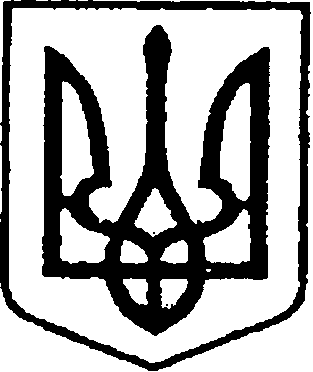 УКРАЇНАЧЕРНІГІВСЬКА ОБЛАСТЬН І Ж И Н С Ь К А    М І С Ь К А    Р А Д А41 сесія VII скликанняР І Ш Е Н Н Явід  08 серпня 2018 р.		    м. Ніжин	                          № 34-41/2018Про внесення змін в додаток №1 до рішення Ніжинської міської ради VI скликання від 18 серпня 2015 року № 17-70/2015«Про затвердження Порядку здійснення роздрібної торгівлі через дрібнороздрібну торговельну мережу шляхомвикористання автомагазинів, автокафе, авторозвозок, автоцистерн»        Відповідно до ст. 140, 146 Конституції України,  ст. 25, ст.26, ст.42, ст.59, ст.73 Закону України «Про місцеве самоврядування в Україні», Законів України «Про благоустрій населених пунктів», «Про регулювання містобудівної діяльності»  та враховуючи рекомендації адміністративної колегії Чернігівського обласного територіального відділення  Антимонопольного комітету України № 2-рк/к, Ніжинська  міська рада  вирішила:          1. Внести зміни в додаток №1 до рішення Ніжинської міської ради VI скликання від 18 серпня  2015 року №17-70/2015  «Про затвердження Порядку здійснення роздрібної торгівлі через дрібнороздрібну торговельну мережу шляхом використання автомагазинів, автокафе, авторозвозок, автоцистерн»:     1.1. В пункт 16.6 та викласти його в наступній редакції: «На підставі прийнятого рішення Комісії з погодження розміщення тимчасових об’єктів на об’єктах благоустрою уповноважений орган надає довідку  заявнику щодо можливості розміщення ТС і ЗПДТМ. В разі позитивноо рішення комісії ТС і ЗПДТМ замовник оформляє паспорт прив’язки  Для оформлення паспорта прив’язки замовник подає до ЦНАПу на імя начальника відділу містобудування та архітектури заяву щодо оформлення паспорта прив’язки ТС і ЗПДТМ до якої додає схему розміщення ТС і ЗПДТМ; ескізи фасадів ТС  у кольорі, масштаб (М 1:50) для стаціонарних ТС); схему благоустрою прилеглої території(для стаціонарних ТС) технічні умови щодо інженерго забезпечення (у разі наявності). Зазначені документи замовником отримуються самостійно.        Паспорт прив’язки  відділом містобудування та архітектури оформляється протягом 10 робочих днів з дня подання зазначеної заяви відповідно до вимог «Порядку розміщення тимчасових споруд для провадження підприємницької діяльності» затверджених наказом Міністерства регіонального розвитку, будівництва та житлово-комунального господарства України від 21 жовтня 2011 р. № 244 .    Після отримання паспорта прив’язки замовник передає даний документ Уповноваженому органу для укладання договору щодо пайової участі (внеску) в утриманні об’єкта благоустрою або зобов’язується забезпечити належне утримання прилеглої до ТС території. (типовий договір щодо пайової участі в утриманні об’єкта благоустрою, затверджений наказом Міністерства регіонального розвитку та житлово-комунального господарства України від 12.11.2013 р. №537).»2. Координацію виконання даного рішення покласти на першого заступника міського голови  з питань діяльності виконавчих органів ради Олійник Г.М.3. Відділу економіки Ніжинської міської ради (начальник Гавриш Т.М.) забезпечити оприлюднення цього рішення на офіційному сайті Ніжинської міської ради в мережі Інтернет протягом п’яти робочих днів з дня його прийняття.  4. Контроль за виконанням даного рішення покласти на постійну комісію міської ради з питань соціально-економічного розвитку міста, підприємницької діяльності, дерегуляції, фінансів та бюджету (голова комісії Мамедов В.Х).     Міський голова                                                                            А.В. Лінник